Компетенция«Художественная резьба по кости и рогу»Конкурсное задание включает в себя следующие разделы:Введение.Формы участия в конкурсе.Задание для конкурса.Модули задания и необходимое время.Критерии оценки.Количество часов на выполнение задания:  15 часов.Разработано экспертами WSR:Сазанаков В.С.Фальков Ф.Н.Страна: РоссияВВЕДЕНИЕ1.1. Название и описание профессиональной компетенции.1.1.1 Название профессиональной компетенции: Художественная резьба по кости и рогу.1.1.2. Описание профессиональной компетенции.Среди многих профессий, существующих в мире, особое место по значимости для коренных малочисленных народов Севера занимает профессия Резчика по кости и рогу. Видеть прекрасное в обычном дано не каждому, но оленеводы, проживающие постоянно в тундре и ежедневно находящиеся бок о бок с первозданной красотой природы, являются искусными резчиками по кости и рогу. Среди работ можно встретить самые маленькие - брелки и большие - ажурные композиции. Находясь вдали от цивилизации, не имея под рукой электрического инструмента, резчики научились не только вырезать по кости и рогу, но и придавать изделиям товарный вид посредством ручной шлифовки и полировки. Искусство резьбы передается из поколения в поколение и очень востребовано на сегодняшний день, является хорошей возможностью дополнительного дохода, что очень актуально. Эта профессия, прежде всего, связана с ручным трудом, и как никакая другая, требует особого терпения. Ведь для выполнения изделия резчик должен сделать эскиз будущей работы в натуральную величину, затем изготовить его в пластилине и только после этого начинает резать материал, соблюдая все этапы резьбы. Занятие резьбой вырабатывает усидчивость, внимательность, неторопливость, осторожность, аккуратность.Современный резчик должен обладать обширными знаниями, хорошей профессиональной подготовкой, всегда действовать в рамках профессиональной этики. Профессия Резчик по кости и рогу имеет древнюю историю и по сегодняшний день сохраняет свою актуальность. Люди продолжают покупать и носить уникальные украшения из кости и рога. Специалисты, которые сумеют показать не только качество, но и оригинальность, индивидуальность своих работ, могут рассчитывать на уверенный спрос на свои услуги.1.2. Область применения1.2.1. Каждый Эксперт и Участник обязан ознакомиться с данным Конкурсным заданием.1.3. Сопроводительная документация1.3.1. Поскольку данное Конкурсное задание содержит лишь информацию, относящуюся к соответствующей профессиональной компетенции, его необходимо использовать совместно со следующими документами:•	«WorldSkillsRussia», Техническое описание, Художественная резьба по кости и рогу.•	«WorldSkillsRussia», Правила проведения чемпионата.•	Принимающая сторона – Правила техники безопасности и санитарные нормы.2. ФОРМЫ УЧАСТИЯ В КОНКУРСЕИндивидуальный конкурс3. ЗАДАНИЕ ДЛЯ КОНКУРСАКаждое задание было разработано с целью проверки разнообразных навыков изготовления изделий из кости и включает в себя работу по выполнению эскиза сюжетной композиции, лепке из пластилина в натуральную величину. Выполнение операций по изготовлению изделия в технике объемной (скульптурной) резьбы по индивидуальным эскизам посредством резки материала с использованием граверов и других инструментов, шлифовку, полировку готовых изделий, сборку и склеивание элементов композиции. Для придания работе товарного вида изделие необходимо закрепить на подставку, которую так же участник должен изготовить из предлагаемого материала на выбор. Конкурсное задание имеет несколько модулей, выполняемых последовательно. Каждый выполненный модуль оценивается отдельно.Окончательные аспекты критериев оценки уточняются членами жюри. Оценка производится как в отношении работы модулей, так и в отношении процесса выполнения конкурсной работы. Если участник конкурса не выполняет требования техники безопасности, подвергает опасности себя или других конкурсантов, такой участник может быть отстранен от конкурса.Время и детали конкурсного задания в зависимости от конкурсных условий могут быть изменены членами жюри.Конкурсное задание должно выполняться помодульно. Оценка также происходит от модуля к модулю. 4. МОДУЛИ ЗАДАНИЯ И НЕОБХОДИМОЕ ВРЕМЯМодули и время сведены в таблице 1 Таблица1Модуль А: Выполнение эскиза сюжетной композиции. Участнику необходимо выполнить эскиз будущего изделия с помощью графических средств, скомпоновать объемную фигуру в движении и передать художественно замысловатый сюжет, характер, объекта. (Приложение к конкурсному заданию № 1). При выполнении этого задания у конкурсанта будет возможность продемонстрировать навык создания графической модели на бумаге.Модуль В: Изготовление изделия в пластилине в натуральную величинуУчастнику необходимо изготовить модель изделия в пластилине в натуральную величину, которая в полной мере соответствует разработанному макету. (Приложение к конкурсному заданию №1). Участник должен при работе с пластилином соблюдать правила техники безопасности и личной гигиены.Модуль С: Резьба по кости рогу.Участнику необходимо уметь выбирать материал (сырьё) и выполнить операции художественной резьбы по кости или рогу с применением различных приемов резьбы художественных изделий, инструментов, приспособлений. Конкурсанту необходимо изготовить изделие в соответствии с предложенным образцом, эскизом изделия в полном соответствии размерам модели из пластилина. При выполнении резьбы необходимо учитывать и сохранять художественные достоинства и декоративные качества применяемых материалов.Участнику надо провести шлифовку шкуркой или наждачной бумагой: выравнивание поверхности изделия, устранение зазубрин, царапин, мелких дефектов.Конкурсант выполняет окончательную полировку изделия специальной пастой вручную или на шлифовальном станке: поверхность кости обезжирить, протерев ее спиртом или одеколоном, затем смазать специальной полировочной пастой и энергично растирать щетиной щетки, пока не появится блеск. Хорошо отполированное изделие промыть чистой водой, высушить, а затем вылощить куском чистого сукна или войлока. Модуль D: КомпозицияУчастнику необходимо изготовить подставку с орнаментом или без, из кости или дерева (на усмотрение экспертов). Модуль предполагает окончательную сборку художественного изделия: монтаж, крепление деталей, склеивание деталей и узлов изделий.Готовое изделие должно соответствовать размерам эскиза и повторять заданную форму.5. Критерии оценкиВ данном разделе определены критерии оценки и количество начисляемых баллов (субъективные и объективные) таблица 2. Общее количество баллов задания/модуля по всем критериям оценки составляет 100.Таблица 2.НЕОБХОДИМЫЕ ПРИЛОЖЕНИЯВ данном разделе приведены основные образцы макетов, необходимые для визуального понимания задания.Приложение № 1 Макет изделия (Мамонт)Конкурсное задание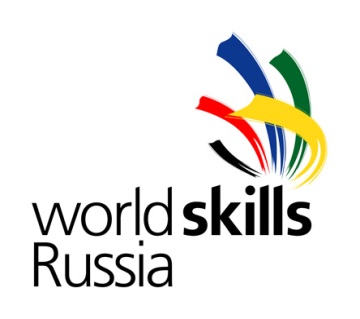 № п/пНаименование модуляРабочее времяВремя на задание1Модуль А. Выполнение эскиза сюжетной композиции.С1 10:00-11:301, 5 часа1Оценка выполнения модуля экспертами11:30-11.4010 мин.2Модуль В. Изготовление изделия в пластилине в натуральную величинуС1 13:00-15:002 часа2Оценка выполнения модуля экспертами15:00-15:1010 мин.3Модуль С. Резьба по кости и рогу состоит из пяти компонентов:-Выполнение операций по выборуматериала (сырья), инструментов и оборудования, выполнение предварительных и отделочных операций по изготовлению заготовки для изделия.-художественная резьба по кости и рогу;- шлифовка изделия;- полировка изделия;-склеивание деталей изделия.С1 15:20-16.50С2 10:00-15:00С2 15:00-15:30 С2 15:30-16:00 С2 16:00-16:301,5 часа4 часа0,5 часа0,5 часа0,5 часа3Оценка выполнения модуля экспертами16:30-16.4010 мин4Модуль D. Композиция состоит из двух компонентов:- изготовление по эскизу подставки из кости и рога или дерева, с орнаментом или без (на усмотрение конкурсанта), включая шлифовку, полировку;- сборка изделий (установка, крепление)С3 10:00-13:00С3 14:00-15:303 часа1,5 часа4Оценка выполнения модуля экспертами15:30-15.4010 минИтого:Итого:15 часовРазделКритерийОценкиОценкиОценкиРазделКритерийСубъективная (если это применимо)ОбъективнаяОбщаяАПредставленный эскиз  соответствует композиции6915ВИзготовленная модель из пластилина соответствует размерам и форме макета099СВыполнение резьбы с учетом и сохранением художественного достоинства и декоративных качеств применяемых материалов.22527СКачество отшлифованного изделия: отсутствие царапин, дефектов.2911СОкончательная полировка изделия 4913DСюжетная композиция: готовое изделие должно соответствовать эскизу и макету.101525Итого = Итого = 2476100